Gli squali e le razze sono pesci cartilaginei perché il loro scheletro è fatto di cartilagine :la sostanza gommosa che riveste le nostre giunture e conferisce la forma a orecchie e naso. E’ meno resistente ma è abbastanza robusta.Pesce angeloNome scientifico : squatina squatinaDistribuzione : oceano atlantico orientale, mar mediterraneo Dimensioni : fino a 1,8 m di lunghezzaCuriositàLo sapevi che il pesce angelo si mimetizza con la sabbia?!!Squalo pigmeo spinosoNome scientifico : sqalioulus laticaudusDistribuzione : tutto il pianetaDimensioni : fino a 25 cm di lunghezzaCuriositàLo sapete che lo squalo pigmeo spinoso è forse lo squalo più piccolo che esista al mondo?!!!Squalo della GroelandiaNome scientifico : samniousus micro phalus Distribuzione : oceano atlantico settentrionale e occidentaleDimensioni : fino a 6,5 m di lunghezzaCuriositàLo sapete che lo squalo della Groenlandia  ha la carne velenosa per l’ uomo?!!Squalo di port jekson Nome scientifico: heterodontu portus jaksonDistribuzione: oceano pacifico orientaleDimensioni: fino a 1,5 m di lunghezzacuriositàlo sapevi che depongono grosse uova?wobbeggun maculato nome scientifico: orectolobus  maculatusdistribuzione: oceano pacifico orientaledimensioni: fino a 3 m di lunghezzacuriositàlo sapete che normalmente non attacca l’ uomo ma è pericoloso se lo pesti?!!Pescecane bocconcinoNome scientifico: isticus brasilianusDistribuzione: oceano indiano, oceano pacifico, oceano atlantico meridionaleDimensioni:fino a 50 cm di lunghezzaCuriositàLo sapevi che vive in acque profonde ?Squalo pigmeo spinosoSqualo di port jakson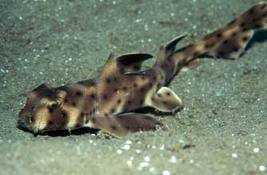 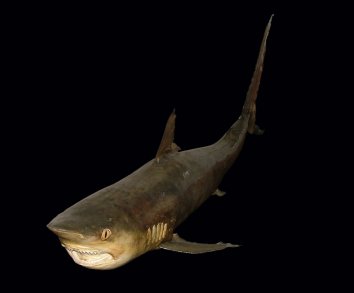 Nicolò